104年牙醫師參與戒菸服務訓練課程一、 戒菸初階課程依國民健康署102-104計畫委託本會培訓牙醫師參與戒菸服務訓練，以培訓牙醫師共同參與協助菸害防制。參與本培訓課程及取得認證，向戒菸治療管理中心簽約後即可加入戒菸治療(戒菸藥物開立)的行列。1. 課程場次：
場次 日期 地點 報名方式
北區2場 10/4 (日) 新北市牙醫師公會會館
(新北市板橋區三民路二段37號11樓) 2. 電話報名：02-89613706
3. 傳真報名：02-89613705 如傳真報名，請電話確認。
4. 報名對象：牙醫師、PGY。
5. 報 名 費：免費。
6. 課程時間：09:00~17:40(全天課程)。
7. 課 程：需完成簽到退、及後測成績滿70分，則可取得戒菸初階證書。取得證書後方可向戒菸治療管理中心簽約進行戒菸治療(開立藥物)服務。執行戒菸服務需年資滿5年，證書保留6年，年資期滿方可進行簽約與執行。
8. 本課程提供繼續教育積分：專業6學分、品質2學分、法規1學分。
9. 本課程供餐(請於報名表勾選葷素) 。社團法人中華民國牙醫師公會全國聯合會104年牙醫師參與戒菸服務訓練課程初階場報名表---------------------------------------------------社團法人中華民國牙醫師公會全國聯合會104年牙醫參與戒菸服務訓練初階課程-北區2場地點：新北市牙醫師公會會館(新北市板橋區三民路二段37號11樓)時間：10/4 (日)上午09:00~17:40。交通位置圖：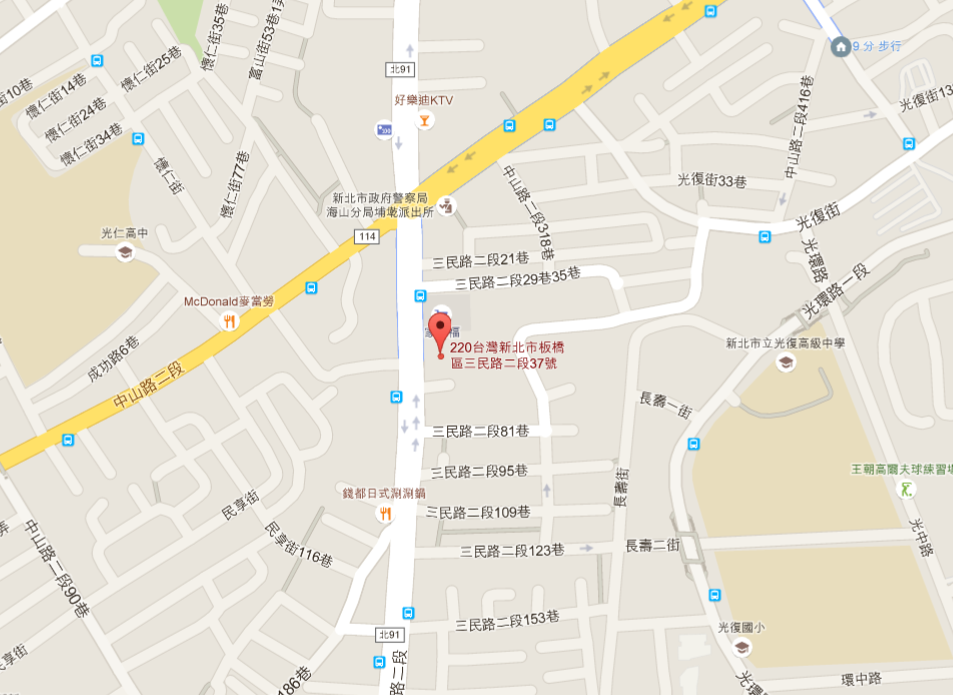 搭乘大眾交通工具經由台北：於台北車站轉乘捷運板南線於龍山寺下車，搭乘265路(經板橋車站)，至埔墘下車即抵。。經由板橋車站：搭乘265至埔墘(家樂福)下車即可，或搭乘234、705往西門方向於埔墘派出所下車，徒步至家樂福即抵。新埔捷運站：搭乘捷運接駁(藍)31，至埔墘(家樂福)下車即可。樹林-動物園：台北客運1073(793)至埔墘下車即可。基本資料（必填）基本資料（必填）基本資料（必填）基本資料（必填）基本資料（必填）基本資料（必填）姓    名出生年月日         年       月        日身分證號服務單位                        醫院/診所電    話(  )(  )(  )服務地址□□□聯絡手機電子信箱身分別身分別身分別□牙醫師 □牙醫師 □牙醫師 參加場次參加場次參加場次參加場次參加場次參加場次初階課程初階課程□10/4北區2場□10/4北區2場□10/4北區2場□10/4北區2場午餐午餐□葷   □素(提供事前報名、全日課程午餐餐盒)□葷   □素(提供事前報名、全日課程午餐餐盒)□葷   □素(提供事前報名、全日課程午餐餐盒)□葷   □素(提供事前報名、全日課程午餐餐盒)報名及課程說明事項：1.成簽到、簽退、前測及後測，並取得後測70分及格後，方可取得戒菸認證資格2.分保留6年，若因與其他活動課程衝堂無法登錄學分，不予承認其認證資格。3.師-本課程無執業年資之限制，但申請辦理戒菸治療及戒菸衛教服務須執業5年以上方具有資格；本課程認證資格保留期限為6年，若參訓時執業未滿5年者，可於執業年資滿5年時向戒菸治療管理中心申請執行戒菸治療及戒菸衛教服務。4.次報名方式如下：5.戒菸課程方面諮詢，請洽：02-25000133#252陳先生報名及課程說明事項：1.成簽到、簽退、前測及後測，並取得後測70分及格後，方可取得戒菸認證資格2.分保留6年，若因與其他活動課程衝堂無法登錄學分，不予承認其認證資格。3.師-本課程無執業年資之限制，但申請辦理戒菸治療及戒菸衛教服務須執業5年以上方具有資格；本課程認證資格保留期限為6年，若參訓時執業未滿5年者，可於執業年資滿5年時向戒菸治療管理中心申請執行戒菸治療及戒菸衛教服務。4.次報名方式如下：5.戒菸課程方面諮詢，請洽：02-25000133#252陳先生報名及課程說明事項：1.成簽到、簽退、前測及後測，並取得後測70分及格後，方可取得戒菸認證資格2.分保留6年，若因與其他活動課程衝堂無法登錄學分，不予承認其認證資格。3.師-本課程無執業年資之限制，但申請辦理戒菸治療及戒菸衛教服務須執業5年以上方具有資格；本課程認證資格保留期限為6年，若參訓時執業未滿5年者，可於執業年資滿5年時向戒菸治療管理中心申請執行戒菸治療及戒菸衛教服務。4.次報名方式如下：5.戒菸課程方面諮詢，請洽：02-25000133#252陳先生報名及課程說明事項：1.成簽到、簽退、前測及後測，並取得後測70分及格後，方可取得戒菸認證資格2.分保留6年，若因與其他活動課程衝堂無法登錄學分，不予承認其認證資格。3.師-本課程無執業年資之限制，但申請辦理戒菸治療及戒菸衛教服務須執業5年以上方具有資格；本課程認證資格保留期限為6年，若參訓時執業未滿5年者，可於執業年資滿5年時向戒菸治療管理中心申請執行戒菸治療及戒菸衛教服務。4.次報名方式如下：5.戒菸課程方面諮詢，請洽：02-25000133#252陳先生報名及課程說明事項：1.成簽到、簽退、前測及後測，並取得後測70分及格後，方可取得戒菸認證資格2.分保留6年，若因與其他活動課程衝堂無法登錄學分，不予承認其認證資格。3.師-本課程無執業年資之限制，但申請辦理戒菸治療及戒菸衛教服務須執業5年以上方具有資格；本課程認證資格保留期限為6年，若參訓時執業未滿5年者，可於執業年資滿5年時向戒菸治療管理中心申請執行戒菸治療及戒菸衛教服務。4.次報名方式如下：5.戒菸課程方面諮詢，請洽：02-25000133#252陳先生報名及課程說明事項：1.成簽到、簽退、前測及後測，並取得後測70分及格後，方可取得戒菸認證資格2.分保留6年，若因與其他活動課程衝堂無法登錄學分，不予承認其認證資格。3.師-本課程無執業年資之限制，但申請辦理戒菸治療及戒菸衛教服務須執業5年以上方具有資格；本課程認證資格保留期限為6年，若參訓時執業未滿5年者，可於執業年資滿5年時向戒菸治療管理中心申請執行戒菸治療及戒菸衛教服務。4.次報名方式如下：5.戒菸課程方面諮詢，請洽：02-25000133#252陳先生